NABAVNA POLITIKA ŠOLSKE KNJIŽNICE OSNOVNE ŠOLE KORENA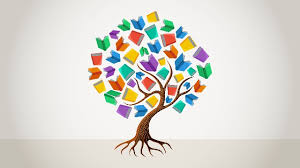 Izbor za nakup knjižničnega gradiva upošteva naslednje kriterije:kriterij uporabnosti (prednost imajo gradiva, ki so namenjena učenju in poučevanju),vsebinski kriterij (zanesljivost, relevantnost in aktualnost gradiva, dodana vrednost obstoječi zbirki)kriterij šole (gradivo podpira cilje šole in je povezano s predmetnikom in učnim načrtom),kriterij uporabnika (gradivo upošteva starostni vidik, razvojno in socialno stopnjo ter stopnjo znanja in strategije, ki so potrebne za učenje),kriterij primernosti (ugled izdajatelja, založnika in avtorja),cenovi kriterij.Za izbor in pridobivanje gradiva sr uporablaj anslednja orodja:viri o publikacija (katalogi, bibliografije),ponudbe (pisne ponudbe, ponudbe po telefonu in elektronski pošti),potniki založb (predstavitev novosti),knjigarne (predstavitev novosti, ogledni izvodi),spletne knjigarne (spletno naročanje),sejmi in druge predstavitve za promocijo knjige.Pri oblikovanju knjižničarske zbirke se upoštevajo naslednja področja:obvezno: obvezni in izbirni predmeti, dnevi dejavnosti, cilji in vizija šole,razširjen program šole: interesne dejavnosti, šole v naravi, mednarodni in šolski projekti, tekmovanja, natečaji),poučne knjige: za različno starost in razvojno stopnjo učencev,primeren izbor referenčnega gradiva različnih težavnostnih stopenj (splošne in strokovne enciklopedije za otroke in mladino, leksikoni, slovarji, priročniki),spobujanje branja: leposlovne knjige, zagotovitev knjig za obvezno domače branje, bralne značke in druga besedila, ki učence spodbujajo in motivirajo za branje.Raznovrstnost gradiva kot spodbuda k branju:zbirke zgodb: pravljic, pripovedk in pesmi za različne starostne skupine in zahtevnosti,temeljna klasična mladinska dela dela z novejšo tematiko, ki zanima mlade, novejši avtorji…,jeziki (slovenščina, tuji jeziki, ki se poučujejo v šoli, jeziki učencev tujcev),učenci s posebnimi potrebami (disleksija, nadarjeni, medkulturnost), pedagoška in psihološka literatura in drugo strokovno gradivo za strokovne delavce. 